Пам’ятка для батьків! Клініка та профілактика кору
Кір — інфекційна хвороба, яка характеризується вираженою інтоксикацією, катаральними явищами збоку дихальних шляхів, кон’юнктивітом, появою своєрідних плям на слизовій оболонці ротової порожнини і папульозно – плямистим висипом на шкірі.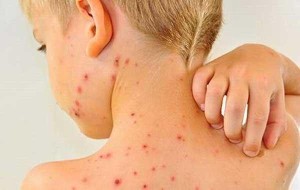 Клінічні ознакиІнкубаційний період при кору становить від 7 до 21, рідше 28 днів.катаральні явища:температура звичайно висока:головний біль:нежить, кашель, симптоми кон’юнктивіту:плями, ніби посипані манною крупою на слизовій оболонці щоки на кінці першого — початку 2-го тижня:висип (плями — папули(горбики), що підносяться над поверхнею шкіри )за вухами і на обличчі, який потім поширюється на тулуб і кінцівки. Зникнення висипу відбувається в зворотній послідовності:частий пульс, низький тиск. іноді ураження шлунково-кишкового тракту: зниження апетиту, нудота і блювання, почастішання випорожнень.ДіагностикаВ більшості випадків діагноз ґрунтують на підставі характерної клінічної картини захворювання, підтверджується серологічними реакціями з виявленням антитіл (іммуноферментний аналіз (ІФА), реакція пасивної гемаглютинації (РПГА) і ін.).ПрофілактикаЗдійснюють своєчасне виявлення та ізоляцію хворих. Дезінфекцію проводять в осередку як під час активності його, так і заключну.Основним засобом профілактики є протикорова вакцина КПК, що забезпечує захист від захворювання.